Государственная программа "Доступная среда"  принята по поручению Президента РФЦель программы:- формирование условий беспрепятственного доступа к приоритетным объектам и услугам в приоритетных сферах жизнедеятельности инвалидов и других маломобильных групп населения;- совершенствование механизма предоставления услуг в сфере реабилитации и государственной системы медико-социальной экспертизыЗадачи программы:- оценка состояния доступности приоритетных объектов и услуг в приоритетных сферах жизнедеятельности инвалидов и других маломобильных групп населения;- повышение уровня доступности приоритетных объектов и услуг в приоритетных сферах жизнедеятельности инвалидов и других маломобильных групп населения;- устранение социальной разобщенности инвалидов и граждан, не являющихся инвалидами;- модернизация государственной системы медико-социальной экспертизы;- обеспечение равного доступа инвалидов к реабилитационным услугам.Инклюзивное образование - это обучение в совместной образовательной среде детей с ограниченными возможностями здоровья (ОВЗ) и детей, не имеющих таких ограничений, посредством обеспечения детям с ограниченными возможностями здоровья условий обучения и социальной адаптации, не снижающих в целом уровень образования для детей, не имеющих таковых ограничений. Цель инклюзивного образования ДОУ: Создание в ДОУ безбарьерной среды, позволяющей детям с ограниченными возможностями здоровья получить современное дошкольное образование, направленное на полноценную интеграцию воспитанников с ОВЗ в среду нормально развивающихся сверстников.Задачи инклюзивного образования:1.Создать  условия для  совместного образования детей с особыми образовательными потребностями и нормально развивающимися сверстниками  в пределах одной группы по разным образовательным маршрутам.2.Обеспечить подготовку педагогов, готовых работать с детьми с различными особенностями в развитии, обладающих знаниями в области коррекционной и специальной педагогики, владеющих технологиями, методиками и приемами работы с детьми с ОВЗ.3.Способствовать формированию  у всех участников образовательного процесса толерантного  отношения  к проблемам детей с особыми образовательными потребностями.Программа «Доступная среда» обеспечивает- выявление особых образовательных потребностей детей с ОВЗ;- осуществляет индивидуально ориентированную медико-социальную и психолого-педагогическое сопровождение детей с ОВЗ;- даёт возможность освоить детям с ОВЗ образовательную программу ДОУ;- обеспечивает интеграцию детей с ОВЗ в образовательном учреждении.В современном обществе создание доступности образовательного пространства  — приоритетная задача не только государственного, но и международного значения. Согласно образовательной политики Российской Федерации «Особое внимание  требует ситуация , связанная с обеспечением успешной социализации  детей с ограниченными возможностями здоровья, детей — инвалидов…»  Безбарьерная (или доступная) среда в широком смысле — это среда, которая создаёт лёгкие и безопасные условия  для наибольшего числа людей. Понимая проблемы инвалидности, «безбарьерная» среда — это расположение объектов окружающего пространства таким образом, чтобы люди с физическими , сенсорными или интеллектуальными отклонениями могли использовать это пространство  с минимальной помощью посторонних.  Поэтому функциональная задача образовательной организации — найти способы решения, обеспечить ту самую «безбарьерную среду».Предоставление услуг в дистанционном режиме — Услуга не предоставляетсяПредоставление услуг по месту жительства инвалида (на дому) — Услуга не предоставляется Детей с ОВЗ   на сегодня  в СП МКДОУ д/с№6-нетОбеспечение доступа в здание образовательной организации инвалидов и лиц с ограниченными возможностями здоровья.Конструктивные особенности  здания   детского сада не предусматривают наличие подъемников, устройства для закрепления инвалидных колясок, поручни внутри помещений, приспособления для туалета/душа, специализированного назначения иные приспособления, обеспечивающие доступ инвалидов и лиц с ограниченными возможностями здоровья (ОВЗ) в образовательной организации.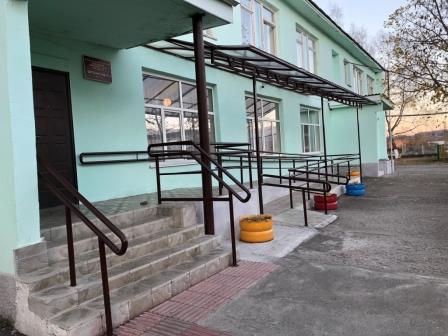 Условия питания воспитанников обучающихся, в том числе инвалидов и лиц с ограниченными  возможностями здоровья.В учреждении организовано сбалансированное  питание в соответствии с примерным 10-дневным меню, утверждённым заведующим детским садом .Питание детей  осуществляется в соответствии с действующими Санитарно-эпидемиологическими  правилами и нормативами СанПиН 2.4.1.3049-13, утверждённое заведующим детским садом .Условия охраны здоровья воспитанников, в том числе инвалидов и лиц с ограниченными возможностями здоровья.Планирование и проведение работы по охране здоровья воспитанников осуществляется в двух направлениях: педагогическом и медицинском.Медицинское обслуживание детей в ДОУ осуществляется  медицинской сестрой.Медицинский кабинет оснащен всем необходимым оборудованием, которое соответствует санитарно-гигиеническим требованиям:  весы медицинские;ростометр,  имеется достаточное количество медикаментов для оказания первой неотложной помощи, здесь же происходит осмотр детей. Для оздоровления детей используют бактерицидные облучатели для очистки воздуха.В образовательном учреждении с целью охраны  здоровья воспитанников проводятся следующее мероприятия:·         проведение профилактических осмотров;·         мероприятия по обеспечению адаптации в образовательном учреждении;·         осуществление систематического медицинского контроля за физическим развитием воспитанников и уровнем их заболеваемости;·         обеспечение контроля за санитарно-гигиеническим состоянием образовательного учреждения;·         осуществление контроля за физическим,  гигиеническим воспитанием детей, проведением закаливающих мероприятий;·         осуществление контроля за выполнением санитарных норм и правил.Состояние и содержание территории, здания, помещений соответствует  требованиям действующих санитарно-эпидемиологических правил (Постановление Главного государственного санитарного врача РФ от 15 мая 2013 г. N 26 «Об утверждении СанПиН 2.4.1.3049-13 «Санитарно-эпидемиологические требования к устройству, содержанию и организации режима работы дошкольных образовательных организаций»). Каждая группа имеет отдельный прогулочный участок.В Учреждении имеются спортивный зал, спортивная площадка, с необходимым оборудованием для организации занятий по физической культуре. С воспитанниками организуется непосредственно образовательная деятельность  по физической культуре 3 раза в неделю. Задачи и содержание образовательной деятельности по физическому развитию детей включены в Образовательную программу ДОУ.Согласно СанПиН от 2.4.1.3049-13 разрабатывается:· режим дня детей в ДОУ, с обязательным учетом возраста детей. В режиме обязательно отражаются время приема пищи, прогулок, дневного сна.· составляется расписание занятий для каждой группы детей. В период летних каникул проводятся экскурсии, развлечения. Укрепление здоровья осуществляется через совершенствование физического развития детей на физкультурных занятиях.В детском саду проводятся: закаливание, утренняя гимнастика, подвижные и малоподвижные игры, гимнастика после сна, гигиенические процедуры.Прогулка – обязательный элемент режима дня ребенка в ДОУ. На прогулке обеспечивается возможность для двигательной активности детей, виды игр варьируются в зависимости от сезона.Доступ к информационным системам и информационно-телекоммуникационным сетям, в том числе приспособленным для использования инвалидами и лицами с ограниченными возможностями здоровья.Воспитанники  детского сада  не имеют доступ к информационным системам и информационно-телекоммуникационным сетям, специально оборудованного компьютерного кабинета нет.Электронные образовательные ресурсы, к которым обеспечивается доступ обучающихся, в том числе приспособленные для использования инвалидами и лицами с ограниченными возможностями здоровья – не предусматривается.